PRAZNIČNI PIŠKOTI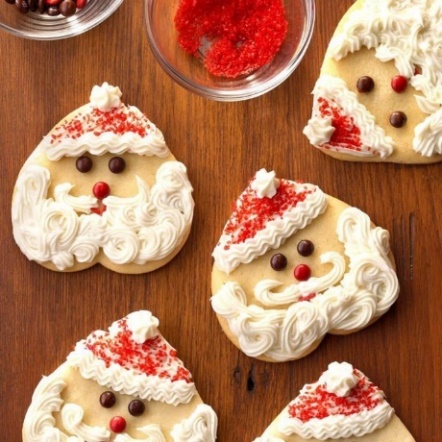 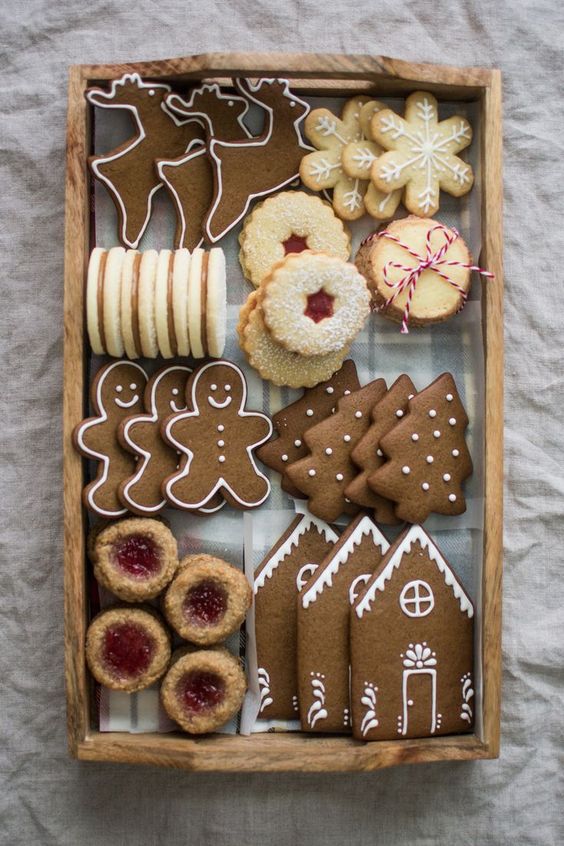 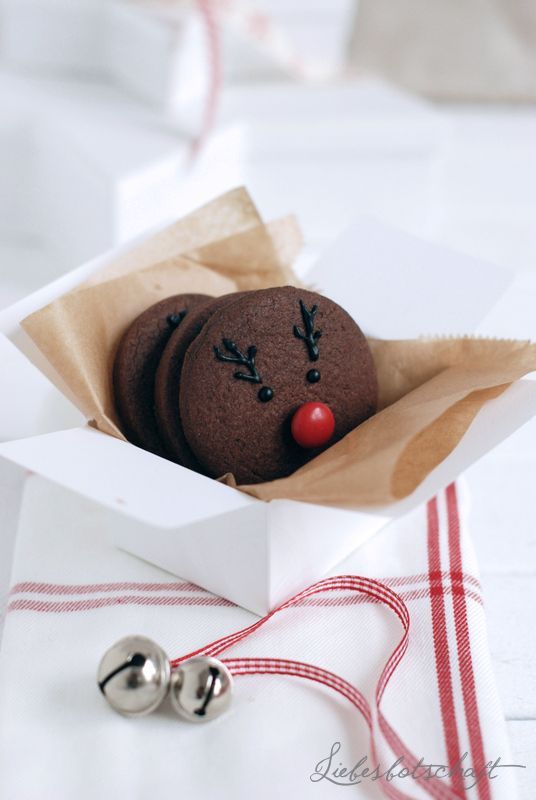 Za prijetno praznično ustvarjanje in sladkanje! KAKAVOVI PIŠKOTI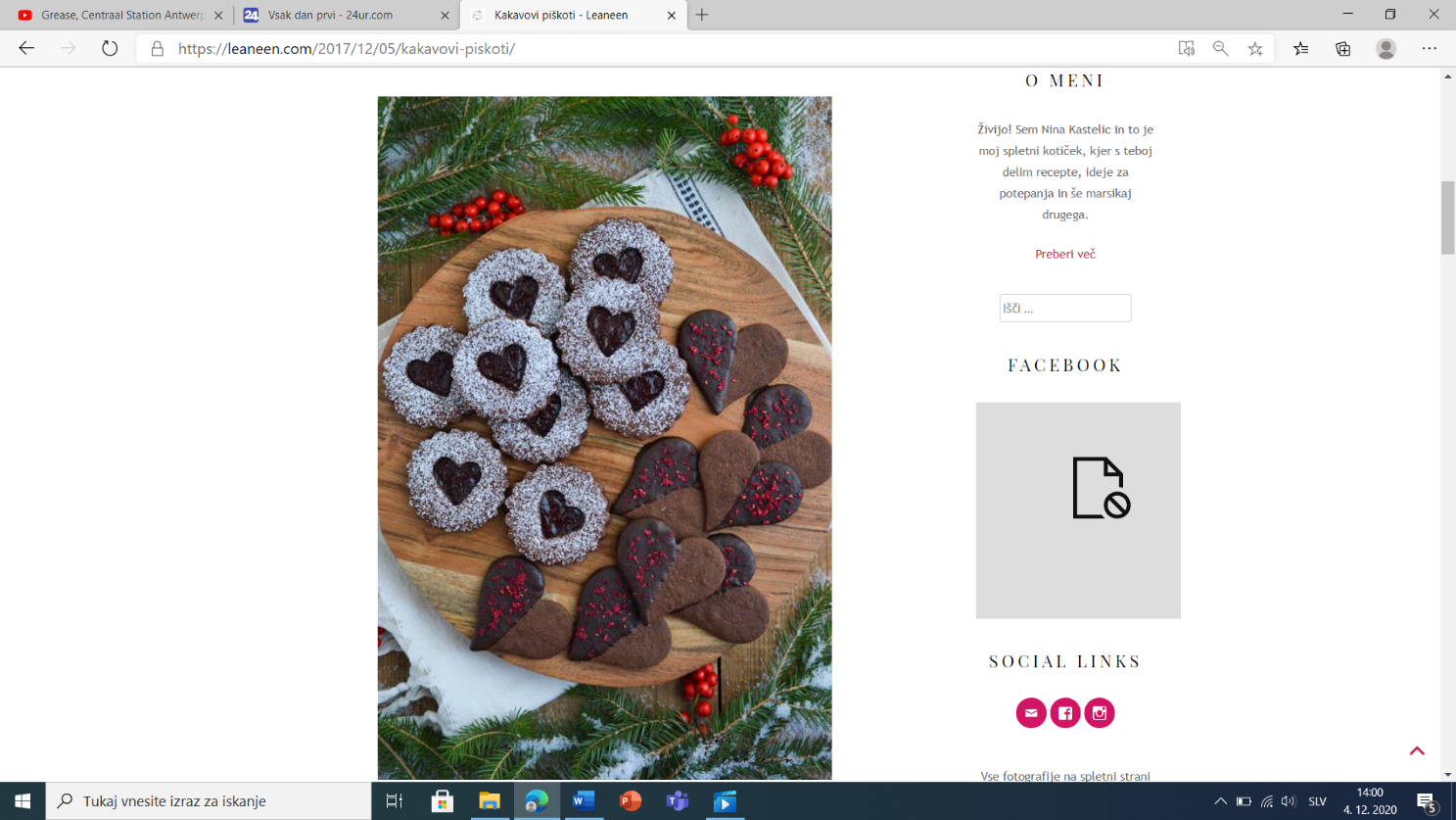 SESTAVINE: 250g moke,100g sladkorja v prahu,50g kakava,200g masla,2 rumenjaka,2 vanilijeva sladkorja 
(ali 2 žlički arome vanilije)POSTOPEK:Maslo in sladkor premešamo z rokami ali penasto stepemo s pomočjo električnega mešalnika. Dodamo rumenjake in mešamo, dokler se sestavine ne povežejo med seboj.Dodamo moko in kakav ter z mešalnikom ali na roke zamesimo mehko testo.Testo damo v hladilnik (za 1 uro), da se ohladi. Nato ga razvaljamo. S pomočjo modelčkov izrežemo poljubne oblike. Piškote pečemo 10-15 minut na 180°C. Pečene piškote ohladimo in poljubno okrasimo (primer: pomočimo v čokolado, posujemo z mrvicami, narezanim suhim sadjem.).PREPROSTI KRHKI PIŠKOTI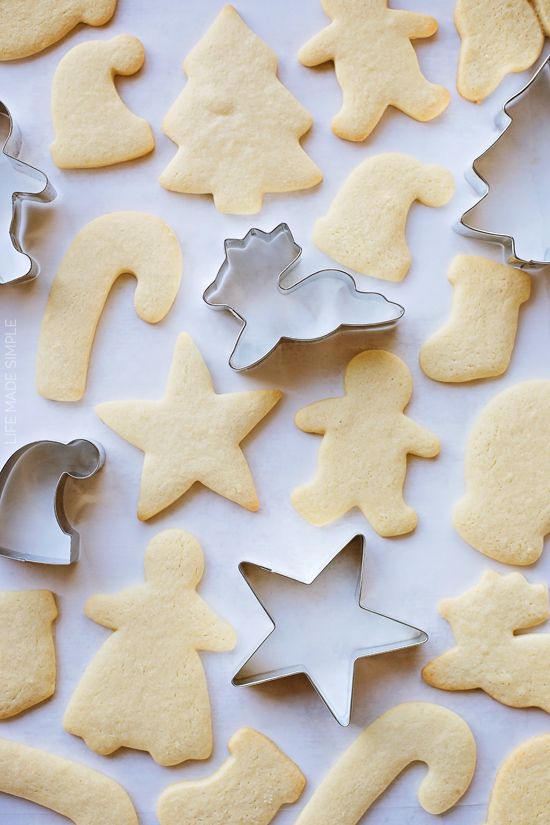 SESTAVINE300 g moke, 150 g sladkorja v prahu,polovica vrečke pecilnega praška,žlička arome vanilije ali vanilijev sladkor,150 g masla,2 rumenjaka,1–3 žlice kisle smetanePOSTOPEK1. V posodo damo moko, pecilni prašek, sladkor v prahu (in vanilijev sladkor). Dobro    premešamo.2. Dodamo maslo v koščkih in ga s prsti dobro pomešamo med moko.3. Dodamo rumenjake, kislo smetano (in aromo vanilije), premešamo. Zmes zvrnemo na delovno površino ter hitro zgnetemo testo. Ovijemo ga s folijo ali vstavimo v vrečko ter shranimo v hladilnik (za pol ure do 1 uro).4. Dobro ohlajeno testo na pomokani delovni površini tanko razvaljamo in z modelčki izrežemo poljubne like. Položimo jih na pekač s papirjem za peko in v ogreti pečici pečemo 7–10 minut, da rahlo porjavijo.5. Ohlajene piškote poljubno okrasimo.Dober tek! 